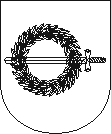 KLAIPĖDOS RAJONO SAVIVALDYBĖS ADMINISTRACIJOSDIREKTORIUSĮSAKYMASDĖL SUPAPRASTINTŲ VIEŠŲJŲ PIRKIMŲ TAISYKLIŲ PAKEITIMO2015 m. liepos 09 d. Nr. AV-1391GargždaiVadovaudamasis Lietuvos Respublikos vietos savivaldos įstatymo 18 straipsnio 1 dalimi:1. P a k e i č i u Klaipėdos rajono savivaldybės administracijos supaprastintų viešųjų pirkimų taisyklių, patvirtintų Klaipėdos rajono savivaldybės administracijos direktoriaus 2015-01-14 įsakymu Nr. AV-72 ,,Dėl supaprastintų viešųjų pirkimų taisyklių patvirtinimo”, 63 punktą, vietoje žodžių ir skaičių „33 straipsnio 1 dalyje nustatytų sąlygų“ įrašant skaičius ir žodžius „33 straipsnio 1 dalies 1 ir 3 punktuose nustatytų sąlygų“, ir šį punktą išdėstau taip:„63. Jei perkančioji organizacija tikrina tiekėjų kvalifikaciją, visais atvejais privalo patikrinti, ar nėra Viešųjų pirkimų įstatymo 33 straipsnio 1 dalies 1 ir 3 punktuose nustatytų sąlygų. Visi kiti kvalifikacijos reikalavimai gali būti laisvai pasirenkami“.2. Įsakymas gali būti skundžiamas Lietuvos Respublikos administracinių bylų teisenos įstatymo nustatyta tvarka.Direktorius     		                                                                 Sigitas Karbauskas